Целевой раздел программыПояснительная запискаНастоящая рабочая программа разработана на основе Основной образовательной программы дошкольного образования МДОУ «Детский сад комбинированного вида № 20 п. Разумное Белгородского района Белгородской области» с учетом примерной образовательной программы дошкольного образования «От рождения до школы» Под редакцией Веракса Н.Е., Комаровой Т.С., Васильевой М.А. Рабочая программа рассчитана на 2020-2021 учебный год.Данная Программа разработана на основе следующих нормативных документов:Федеральный закон «Об образовании в РФ» от 29 декабря 2012 г. № 273-ФЗПриказ Министерства образования и науки РФ от 17 октября 2013 г. №1155 «Об утверждении федерального государственного образовательного стандарта дошкольного образования» (Зарегистрировано в Минюсте РФ 14 ноября 2013 г. № 30384)Постановление Главного государственного санитарного врача Российской Федерации от 15 мая 2013 г. № 26 г. Москва от «Об утверждении СанПиН 2.4.1.3049-13 «Санитарно-эпидемиологические требования к устройству, содержанию и организации режима работы дошкольных образовательных организаций» (Зарегистрировано в Минюсте России 29 мая 2013 г. № 28564)Постановление Правительства Российской Федерации от 5 августа 2013 г.№ 662 «Об осуществлении мониторинга системы образования»Приказ Министерства образования и науки РФ от 30 августа 2013 г. № 1014 «Об утверждении Порядка организации и осуществления образовательной деятельности по основным общеобразовательным программам – образовательным программам дошкольного образования» (Зарегистрировано в Минюсте России 26.09.2013 № 30038);Содержание Программы соответствует основным положениям возрастной психологии и дошкольной педагогики и выстроено по принципу развивающего образования, целью которого является развитие ребенка и обеспечивает единство воспитательных, развивающих и обучающих целей и задач.Рабочая программа определяет содержание и организацию образовательного процесса для дошкольников от 3-х до 4-х лет.Программа направлена на формирование общей культуры, укрепление физического и психического здоровья ребенка, формирование основ безопасного поведения, двигательной и гигиенической культуры, а также обеспечивает социальную успешность детей.При реализации рабочей программы большое значение имеет:забота о здоровье, эмоциональном благополучии каждого ребенка;создание в группе атмосферы гуманного и доброжелательного отношения ко всем воспитанникам;максимальное использование разнообразных видов детской деятельности; их интеграция в целях повышения эффективности образовательного процесса;креативность (творческая организация) процесса воспитания и обучения;вариативность использования образовательного материала, позволяющая развивать творчество в соответствии с интересами и наклонностями каждого ребенка;уважительное отношение к результатам детского творчества;обеспечение развития ребенка в процессе воспитания и обучения;обеспечение участия семьи в жизни группы и дошкольного учреждения в целом.Рабочая программа ориентирована на активное освоение детьми от 3-х до 4-х лет разнообразных умений (игровых, коммуникативных, художественно- изобразительных и трудовых) и соответствует принципу развивающего обучения, целью которого является развитие ребенка через осознание своих потребностей, возможностей и способностей.Решение программных образовательных задач осуществляется в ходе режимных моментов, в рамках непосредственно образовательной деятельности, в разных формах совместной деятельности взрослых и детей, а также в самостоятельной деятельности детей.Обучение детей строится как увлекательная проблемно-игровая деятельность. В большей степени, развивающие и образовательные ситуации, проводятся по подгруппам и имеют интегративный характер, особое место уделяется организации условий для самостоятельной деятельности детей по их выбору и интересам.Построение педагогического процесса при реализации рабочей программы предполагает использование наглядно-практических методов и способов организации деятельности: наблюдений, элементарных опытов, экспериментирования, игровых проблемных ситуаций.В основе Рабочей программы лежит комплексно–тематический принцип планирования с ведущей игровой деятельностью, в основу которого положена идея интеграции содержания образовательных областей, объединенных общей темой, т.к. интегрированный подход дает возможность развивать в единстве познавательную, эмоциональную и практическую сферы личности детей.Возрастные и индивидуальные особенности детей младшего дошкольного возраста (3-4 года)На рубеже трех лет любимым выражением ребёнка становится «Я сам!». Отделение себя от взрослого и вместе с тем желание быть как взрослый — характерное противоречие кризиса трех лет.Эмоциональное развитие ребёнка этого возраста характеризуется проявлениями таких чувств и эмоций, как любовь к близким, привязанность к воспитателю, доброжелательное отношение к окружающим, сверстникам. Ребёнок способен к эмоциональной отзывчивости — он может сопереживать другому ребенку.В младшем дошкольном возрасте поведение ребёнка непроизвольно, действия и поступки ситуативные, их последствия ребёнок чаще всего не представляет, нормативно развивающемуся ребенку свойственно ощущение безопасности, доверчиво-активное отношение к окружающему.Дети трёх-четырёх лет усваивают элементарные нормы и правила поведения, связанные с определёнными разрешениями и запретами («можно», «нужно», «нельзя»).В 3 года ребёнок идентифицирует себя с представителями своего пола. В этом возрасте дети дифференцируют других людей по полу, возрасту; распознают детей, взрослых, пожилых людей, как в реальной жизни, так и на иллюстрациях.У развивающегося трёхлетнего человека есть все возможности овладения навыками самообслуживания (становление предпосылок трудовой деятельности) — самостоятельно есть, одеваться, раздеваться, умываться, пользоваться носовым платком, расчёской, полотенцем, отправлять свои естественные нужды. К концу четвёртого года жизни младший дошкольник овладевает элементарной культурой поведения во время еды за столом и умывания в туалетной комнате. Подобные навыки основываются на определённом уровне развития двигательной сферы ребёнка, одним из основных компонентов которого является уровень развития моторной координации.В этот период высока потребность ребёнка в движении (его двигательная активность составляет не менее половины времени бодрствования). Ребёнок начинает осваивать основные движения, обнаруживая при выполнении физических упражнений стремление к целеполаганию (быстро пробежать, дальше прыгнуть, точно воспроизвести движение и др.).Накапливается определённый запас представлений о разнообразных свойствах предметов, явлениях окружающей действительности и о себе самом.В этом возрасте у ребёнка при правильно организованном развитии уже должны быть сформированы основные сенсорные эталоны. Он знаком с основными цветами (красный, жёлтый, синий, зелёный). Трёхлетний ребенок способен выбрать основные формы предметов (круг, овал, квадрат, прямоугольник, треугольник) по образцу, допуская иногда незначительные ошибки. Ему известны слова больше, меньше, и из двух предметов (палочек, кубиков, мячей и т. п.) он успешно выбирает больший или меньший.В 3 года дети практически осваивают пространство своей комнаты (квартиры), групповой комнаты в детском саду, двора, где гуляют, и т. п. На основании опыта у них складываются некоторые пространственные представления (рядом, перед, на, под). Освоение пространства происходит одновременно с развитием речи: ребёнок учится пользоваться словами, обозначающими пространственные отношения (предлоги и наречия).Малыш знаком с предметами ближайшего окружения, их назначением (на стуле сидят, из чашки пьют и т. п.), с назначением некоторых общественно- бытовых зданий (в магазине, супермаркете покупают игрушки, хлеб, молоко, одежду, обувь); имеет представления о знакомых средствах передвижения (легковая машина, грузовая машина, троллейбус, самолёт, велосипед и т. п.), о некоторых профессиях (врач, шофёр, дворник), праздниках (Новый год, День своего рождения), свойствах воды, снега, песка (снег белый, холодный, вода тёплая и вода холодная, лёд скользкий, твёрдый; из влажного песка можно лепить, делать куличики, а сухой песок рассыпается); различает и называет состояния погоды (холодно, тепло, дует ветер, идёт дождь). На четвёртом году жизни ребенок различает по форме, окраске, вкусу некоторые фрукты и овощи, знает два-три вида птиц, некоторых домашних животных, наиболее часто встречающихся насекомых.Внимание детей четвёртого года жизни непроизвольно. Однако его устойчивость зависит от интереса к деятельности. Обычно ребенок этого возраста может сосредоточиться в течение 10—15 мин, но привлекательное для него дело может длиться достаточно долго. Память детей непосредственна, непроизвольна и имеет яркую эмоциональную окраску. Дети сохраняют и воспроизводят только ту информацию, которая остаётся в их памяти без всяких внутренних усилий (понравившиеся стихи и песенки, 2-3 новых слова, рассмешивших или огорчивших его). Мышление трёхлетнего ребёнка является наглядно-действенным: малыш решает задачу путём непосредственного действия с предметами (складывание матрёшки, пирамидки, мисочек, конструирование по образцу и т. п.). В 3 года воображение только начинает развиваться, и прежде всего это происходит в игре. Малыш действует с одним предметом и при этом воображает на его месте другой: палочка вместо ложечки, камешек вместо мыла, стул — машина для путешествий и т. д.В младшем дошкольном возрасте ярко выражено стремление к деятельности. Взрослый для ребёнка — носитель определённой общественной функции. Желание ребёнка выполнять такую же функцию приводит к развитию игры. Дети овладевают игровыми действиями с игрушками и предметами- заместителями, приобретают первичные умения ролевого поведения. Игра ребёнка первой половины четвёртого года жизни — это скорее игра рядом, чем вместе. В играх, возникающих по инициативе детей, отражаются умения, приобретённые в совместных со взрослым играх. Сюжеты игр простые, неразвёрнутые, содержащие одну-две роли.Неумение объяснить свои действия партнёру по игре, договориться с ним, приводит к конфликтам, которые дети не в силах самостоятельно разрешить. Конфликты чаще всего возникают по поводу игрушек. Постепенно к 4 годам ребёнок начинает согласовывать свои действия, договариваться в процессе совместных игр, использовать речевые формы вежливого общения.В 3 - 4 года ребёнок начинает чаще и охотнее вступать в общение со сверстниками ради участия в общей игре или продуктивной деятельности. Однако ему всё ещё нужны поддержка и внимание взрослого.Главным средством общения со взрослыми и сверстниками является речь. Словарь младшего дошкольника состоит в основном из слов, обозначающих предметы обихода, игрушки, близких ему людей. Ребёнок овладевает грамматическим строем речи, начинает использовать сложные предложения. Девочки по многим показателям развития (артикуляция, словарный запас, беглость речи, понимание прочитанного, запоминание увиденного и услышанного) превосходят мальчиков.В 3-4 года в ситуации взаимодействия с взрослым продолжает формироваться интерес к книге и литературным персонажам. Круг чтения ребёнка пополняется новыми произведениями, но уже известные тексты по- прежнему вызывают интерес. Интерес к продуктивной деятельности неустойчив. Замысел управляется изображением и меняется по ходу работы, происходит овладение изображением формы предметов. Работы чаще всего схематичны, поэтому трудно догадаться, что изобразил ребёнок. Конструирование носит процессуальный характер. Ребёнок может конструировать по образцу лишь элементарные предметные конструкции из двух-трёх частей.Художественно-эстетическая деятельность детей носит непосредственный и синкретический характер. Восприятие музыкальных образов происходит при организации практической деятельности (проиграть сюжет, рассмотреть иллюстрацию и др.). Совершенствуется звукоразличение, слух: ребёнок дифференцирует звуковые свойства предметов, осваивает звуковые предэталоны (громко-тихо, высоко-низко и пр.). Начинает проявлять интерес и избирательность по отношению к различным видам музыкально- художественной деятельности (пению, слушанию, музыкально- ритмическим движениям).Планируемые результаты освоения программыРезультатами освоения программы являются целевые ориентиры дошкольного образования, которые представляют собой социально-нормативные возрастные характеристики возможных достижений ребенка.К четырём годам ребенок может спокойно, не мешая другому ребенку, играть рядом, объединяться в игре с общей игрушкой, участвовать в несложной совместной практической деятельности.Проявляет стремление к положительным поступкам, но взаимоотношения зависят от ситуации и пока еще требуют постоянного внимания воспитателя. Активно участвует в разнообразных видах деятельности: в играх, двигательных упражнениях, в действиях по обследованию свойств и качеств предметов и их использованию, в рисовании, лепке, речевом общении, в творчестве. Принимает цель, в играх, в предметной и художественной деятельности по показу и побуждению взрослых ребенок доводит начатую работу до определенного результата.Понимает, что вещи, предметы сделаны людьми и требуют бережного обращения с ними. Проявляет эмоциональную отзывчивость, подражая примеру взрослых, старается утешить обиженного, угостить, обрадовать, помочь. Начинает в мимике и жестах различать эмоциональные состояния людей, веселую и грустную музыку, веселое и грустное настроение сверстников, взрослых, эмоционально откликается на содержание прочитанного, сопереживает героям.Охотно включается в совместную деятельность со взрослым, подражает его действиям, отвечает на вопросы взрослого и комментирует его действия в процессе совместной игры, выполнения режимных моментов. Проявляет интерес к сверстникам, к взаимодействию в игре, в повседневном общении и бытовой деятельности. Владеет игровыми действиями с игрушками и предметами- заместителями, разворачивает игровой сюжет из нескольких эпизодов, приобрел первичные умения ролевого поведения. Способен предложить собственный замысел и воплотить его в игре, рисунке, постройке.Значительно увеличился запас слов, совершенствуется грамматический строй речи, ребенок пользуется не только простыми, но и сложными предложениями. Сформирована соответствующая возрасту координация движений. Ребенок проявляет положительное отношение к разнообразным физическим упражнениям, стремится к самостоятельности в двигательной деятельности, избирателен по отношению к некоторым двигательным действиям и подвижным играм. Владеет элементарной культурой поведения во время еды за столом, навыками самообслуживания: умывания, одевания. Правильно пользуется предметами личной гигиены (полотенцем, носовым платком, расческой).Проявляет интерес к миру, потребность в познавательном общении со взрослыми, задает вопросы о людях, их действиях, о животных, предметах ближайшего окружения. Проявляет стремление к наблюдению, сравнению, обследованию свойств и качеств предметов, использованию сенсорных эталонов (круг, квадрат, треугольник), к простейшему экспериментированию с предметами и материалами. В совместной с педагогом познавательной деятельности переживает чувство удивления, радости познания мира.Знает свои имя, фамилию, пол, возраст. Осознает свои отдельные умения и действия, которые самостоятельно освоены («Я умею строить дом», «Я умею сам застегивать куртку» и т. п.). Узнает дом, квартиру, в которой живет, детский сад, группу, своих воспитателей, няню. Знает членов своей семьи и ближайших родственников. Разговаривает со взрослым о членах своей семьи, отвечая на вопросы при рассматривании семейного альбома или фотографий.Называет хорошо знакомых животных и растения ближайшего окружения, их действия, яркие признаки внешнего вида. Способен не только объединять предметы по внешнему сходству (форма, цвет, величина), но и усваивать общепринятые представления о группах предметов (одежда, посуда, игрушки). Участвует в элементарной исследовательской деятельности по изучению качеств и свойств объектов неживой природы, в посильной деятельности по уходу за растениями уголка природы.Освоил некоторые нормы и правила поведения, связанные с определенными разрешениями и запретами («можно», «нужно», «нельзя»), может увидеть несоответствие поведения другого ребенка нормам и правилам поведения. Испытывает удовлетворение от одобрения правильных действий взрослыми. Внимательно вслушивается в речь и указания взрослого, принимает образец. Следуя вопросам взрослого, рассматривает предметы, игрушки, иллюстрации, слушает комментарии и пояснения взрослого.Содержание рабочей программы включает интеграцию образовательных областей, которые обеспечивают разностороннее развитие детей с учетом их возрастных и индивидуальных особенностей по пяти направлениям (образовательным областям):социально – коммуникативное развитие;познавательное развитие;речевое развитие;художественно–эстетическое;физическое развитие.Содержательный раздел программыОписание образовательной деятельности в соответствии с направлениями развития ребенка по 5 образовательным областям«Социально – коммуникативное развитие»Социально-коммуникативное развитие направлено на усвоение норм и ценностей, принятых в обществе, включая моральные и нравственные ценности; развитие общения и взаимодействия ребёнка с взрослыми и сверстниками; становление самостоятельности, целенаправленности и саморегуляции собственных действий; развитие социального и эмоционального интеллекта, эмоциональной отзывчивости, сопереживания, формирование готовности к совместной деятельности со сверстниками, формирование уважительного отношения и чувства принадлежности к своей семье и к сообществу детей и взрослых в Организации; формирование позитивных установок к различным видам труда и творчества; формирование основ безопасного поведения в быту, социуме, природе.Дошкольник входит в мир социальных отношенийЗадачи образовательной организации:Способствовать установлению положительных контактов между детьми, основанных на общих интересах к действиям с игрушками, предметами и взаимной симпатии.Развивать эмоциональную отзывчивость, любовь к родителям, привязанность и доверие к воспитателю,Помогать детям в освоении способов взаимодействия со сверстниками в игре, в повседневном общении и бытовой деятельности (спокойно играть рядом, обмениваться игрушками, объединяться в парной игре, вместе рассматривать картинки, наблюдать за домашними животными и пр.).Постепенно приучать детей к выполнению элементарных правил культуры поведения в детском саду.Содержание образовательной деятельностиЭмоции. Понимание и различение отдельных ярко выраженных эмоциональных состояний людей (радость, веселье, слезы, гнев). Учет их в общении при поддержке, побуждении или показе взрослого: пожалеть, угостить, ласково обратиться.Взаимоотношения. Представление о действиях и поступках взрослых и детей, в которых проявляются доброе отношение и забота о людях, членах семьи, а также о животных, растениях. Освоение простых способов общения и взаимодействия: обращаться к детям по именам, договариваться о совместных действиях («давай кормить кукол»), вступать в парное общение.Участие в совместных игровых и бытовых действиях с воспитателем, готовность отвечать на его вопросы, действовать согласованно, учитывать советы и предложения педагога.Культура поведения, общения со взрослыми и сверстниками.Представление об элементарных правилах культуры поведения, упражнение в их выполнении (здороваться, прощаться, благодарить). Понимание, что у всех детей равные права на игрушки, что в детском саду мальчики и девочки относятся друг к другу доброжелательно, делятся игрушками, не обижают друг друга.Семья. Представление о семье, членах семьи, их отношениях (родители и дети любят друг друга, заботятся друг о друге). Отвечать на вопросы о своей семье, о радостных семейных событиях.Результаты образовательной деятельностиРебенок приветив с окружающими, проявляет интерес к словам и действиям взрослых, охотно посещает детский сад.По показу и побуждению взрослых эмоционально откликается на ярко выраженное состояние близких и сверстников.Ребенок дружелюбно настроен, спокойно играет рядом с детьми, вступает в общение по поводу игрушек, игровых действий.Сохраняет преобладающее эмоционально-положительное настроение, быстро преодолевает негативные состояния, стремится к одобрению своих действий;Говорит о себе в первом лице, положительно оценивает себя, проявляет доверие к миру.Развиваем ценностное отношение к трудуЗадачи образовательной деятельностиРазвивать интерес к труду взрослых в детском саду и в семье, представления о конкретных видах хозяйственно-бытового труда, направленных на заботу о детях (мытье посуды, уборка помещений детского сада и участка и пр.).Воспитывать бережное отношение к предметам и игрушкам, как результатам труда взрослых.Приобщать детей к самообслуживанию (одевание, раздевание, умывание), способствовать развитию самостоятельности, уверенности, положительной самооценки.Содержание образовательной деятельностиТруд взрослых. Первоначальные представления о том, что предметы делаются людьми (на примере создания воспитателем разнообразных предметов для детских игр из разных материалов разными инструментами). Например, шитье шапочки (платья) для куклы, поделка игрушек из бумаги или бросового материала. Совместно со взрослым устанавливать взаимосвязь «цель - результат» в труде.В процессе наблюдения формирование первоначальных представлений о хозяйственно-бытовом труде взрослых дома и в детском саду; знакомство с действиями мытья посуды, пола, вытирания пыли, подметания дорожек.Самообслуживание. Освоение отдельных действий, затем - процессов самообслуживания, связанных с одеванием, умыванием, уходом за своим внешним видом, поведением за столом во время приема пищи.Приучение к соблюдению порядка (не сорить, убирать игрушки и строительный материал на место, быть опрятным).Формирование основ безопасного поведения в быту, социуме, природе.Результаты образовательной деятельностиРебенок с интересом наблюдает за трудовыми действиями взрослых по созданию или преобразованию предметов, связывает цель и результат труда; называет трудовые действия, инструменты, некоторые материалы из которых сделаны предметы и вещи.По примеру воспитателя бережно относится к результатам труда взрослых, подражает трудовым действиям.Проявляет самостоятельность в самообслуживании, самостоятельно умывается, ест, одевается при небольшой помощи взрослого.Формирование основ безопасного поведения в быту, социуме, природе.Задачи образовательной деятельностиРазвивать интерес к правилам безопасного поведения;Обогащать представления о правилах безопасного пользования предметами.Формировать осторожное и осмотрительное отношение к потенциально опасным для человека ситуациям.Содержание образовательной деятельностиОсвоение представлений об элементарных правилах безопасного обращения с игрушками и предметами в игре, за столом, во время одевания, в общении с детьми: не разговаривать с полным ртом, не размахивать вилкой, не брать в рот мелкие предметы, не засовывать их в нос или уши, не пугать других детей, не замахиваться палкой на сверстника, не толкаться, спускаться с лестницы, держась за перила. В природе: не подходить к бездомным животным, не пугать их, не мять цветы, без разрешения старших не есть ягоды, листья растений и пр. Без разрешения воспитателя и родителей не покидать участок детского сада.Результаты образовательной деятельностиРебенок проявляет интерес к правилам безопасного поведения;С интересом слушает стихи и потешки о правилах поведения в окружающей среде и пр.Осваивает безопасные способы обращения со знакомыми предметами ближайшего окружения.Формы организации образовательной деятельности по реализации ОО «Социально-коммуникативное развитие»Игры с правилами, творческие игры, беседы, досуги, праздники и развлечения, игровые проблемные ситуации. Индивидуальные и коллективные поручения, дежурства и коллективный труд викторины, реализация проектов и др.«Познавательное развитие»Познавательное развитие предполагает развитие интересов детей, любознательности и познавательной мотивации; формирование познавательных действий, становление сознания; развитие воображения и творческой активности; формирование первичных представлений о себе, других людях, объектах окружающего мира, о свойствах и отношениях объектов окружающего мира (форме, цвете, размере, материале, звучании, ритме, темпе, количестве, числе, части и целом, пространстве и времени, движении и покое, причинах и следствиях и др.), о малой родине и Отечестве, представлений о социокультурных ценностях нашего народа, об отечественных традициях и праздниках, о планете Земля как общем доме людей, об особенностях ее природы, многообразии стран и народов мира.Задачи образовательной организацииПоддерживать детское любопытство и развивать интерес детей к совместному со взрослым и самостоятельному познанию (наблюдать, обследовать, экспериментировать с разнообразными материалами),Развивать познавательные и речевые умения по выявлению свойств, качеств и отношений объектов окружающего мира (предметного, природного, социального), способы обследования предметов (погладить, надавить, понюхать, прокатить, попробовать на вкус, обвести пальцем контур);Формировать представления о сенсорных эталонах: цветах спектра, геометрических фигурах, отношениях по величине и поддерживать использование их в самостоятельной деятельности (наблюдении, игре- экспериментировании, развивающих и дидактических играх и других видах деятельности).Обогащать представления об объектах ближайшего окружения и поддерживать стремление отражать их в разных продуктах детской деятельности.Развивать представления детей о взрослых и сверстниках, особенностях их внешнего вида, о делах и добрых поступках людей, о семье и родственных отношениях.Расширять представления детей о детском саде и его ближайшем окружении.Содержание образовательной деятельностиРазвитие сенсорной культурыРазличение цветов спектра - красный, оранжевый, желтый, зеленый, синий, фиолетовый, черный, белый, освоение 2-4-х слов, обозначающих цвет.Узнавание, обследование осязательно-двигательным способом и название некоторых фигур (круг, квадрат, овал, прямоугольник, треугольник, звезда, крест).Использование (при поддержке взрослого) простейших способов обследования с использованием разных анализаторов: рассматривание, поглаживание, ощупывание ладонью, пальцами по контуру, прокатывание, бросание и др. Освоение слов, обозначающих признаки предметов и обследовательские действия.Сравнение (с помощью взрослого) двух предметов по 1-2-м признакам, выделение сходства и отличия.Овладение действием соединения в пары предметов с ярко выраженными признаками сходства, овладение группировкой по заданному предметно образцу и по слову (по цвету, форме, размеру, материалу).Формирование первичных представлений о себе, других людяхПроявление интереса к занятиям детей и взрослых. Различение детей и взрослых в жизни и на картинках по возрасту, полу, особенностям внешности, одежде. Освоение умения находить общее и отличное во внешнем виде взрослых и детей разного возраста. Освоение слов, обозначающих разнообразные действия взрослых.Освоение умения узнавать свой детский сад, группу, своих воспитателей, их помощников. Понимание, где в детском саду хранятся игрушки, книги, посуда, чем можно пользоваться.Освоение представлений ребенка о себе, имени, фамилии, половой принадлежности, возрасте, любимых игрушках, занятиях. Освоение представлений о составе своей семьи, любимых занятиях близких. Развитие умений узнавать дом, квартиру, в которой ребенок живет, группу детского сада.Ребенок открывает мир природыОсвоение представлений об объектах и явлениях неживой природы (солнце, небо, дождь и т. д.), о диких и домашних животных, особенностях их образа жизни. Элементарное понимание, что животные живые.Различение растений ближайшего природного окружения по единичным ярким признакам (цвет, размер) их названия. Умение выделять части растения (лист, цветок).Знание об элементарных потребностях растений и животных: пища, влага, тепло. Понимание, что человек ухаживает за животными и растениями, проявляет эмоции и чувства. Комментирование обнаруженных признаков живого у животных растений, людей (воробей летает, прыгает, клюет зернышки, я бегаю, прыгаю, ем кашу).Накопление впечатлений о ярких сезонных изменениях в природе (осенью становится холоднее, часто идут дожди, листья желтеют и опадают; исчезают насекомые и т. д.).Освоение простейших способов экспериментирования с водой, песком.Первые шаги в математику. Исследуем и экспериментируемОсвоение умения пользоваться предэталонами («как кирпичик», «как крыша»), эталонами форм: шар, куб, круг, квадрат, прямоугольник, треугольник.Проявление интереса к играм и материалам, с которыми можно практически действовать: накладывать, совмещать, раскладывать с целью получения какого- либо образа, изменять полученное.Освоение простых связей и отношений: больше (меньше) по размеру, такое же, больше (меньше) по количеству, столько же, одинаковые и разные по цвету и размеру, ближе (дальше), раньше (позже). Овладение умением ориентироваться в небольшом пространстве: впереди (сзади), сверху (снизу), справа (слева).Овладение умением воспринимать и обобщать группу предметов по свойствам (все большие; все квадратные и большие), уравнивать группы предметов (столько же), увеличивать и уменьшать группы предметов (3-5 предметов). Освоение приемов наложения и приложения. Проявление интереса к счёту небольших групп предметов (3-5 предметов).Освоение слов, обозначающих свойства и отношения предметов.Результаты образовательной деятельностиЛюбопытен, задает вопросы «Что такое, кто такой, что делает, как называется?».Самостоятельно находит объект по указанным признакам, различает форму, цвет, размер предметов и объектов, владеет несколькими действиями обследования.С удовольствием включается в деятельность экспериментирования, организованную взрослым.Проявляет эмоции радостного удивления и словесную активность в процессе познания свойств и качеств предметов.Задает вопросы о людях, их действиях. Различает людей по полу, возрасту (детей, взрослых, пожилых людей) как в реальной жизни, так и на иллюстрациях.Знает свое имя, фамилию, пол, возраст.Региональный компонентРасширение кругозора детей посредством рассматривания иллюстраций, фильмов, проведения экскурсий и бесед о городе, отражение впечатлений в продуктивной деятельности.Формы организации образовательной деятельности по реализации ОО «Познавательное развитие»Наблюдения, экскурсии, эксперименты, решение проблемных ситуаций, беседы, викторины, реализация проектов и др.«Речевое развитие»Речевое развитие включает владение речью как средством общения и культуры; обогащение активного словаря; развитие связной, грамматически правильной диалогической и монологической речи; развитие речевого творчества; развитие звуковой и интонационной культуры речи, фонематического слуха; знакомство с книжной культурой, детской литературой, понимание на слух текстов различных жанров детской литературы; формирование звуковой аналитико-синтетической активности как предпосылки обучения грамоте.Задачи образовательной организацииРазвивать умение использовать дружелюбный, спокойный тон, речевые формы вежливого общения со взрослыми и сверстниками: здороваться, прощаться, благодарить, выражать просьбу, знакомиться.Развивать умение понимать обращенную речь с опорой и без опоры на наглядность.Развивать умение отвечать на вопросы, используя форму простого предложения или высказывания из 2-3 простых фраз.Использовать в речи правильное сочетание прилагательных и существительных в роде, падеже.Обогащать словарь детей за счет расширения представлений о людях, предметах, объектах природы ближайшего окружения, их действиях, ярко выраженных особенностях.Развивать умение воспроизводить ритм стихотворения, правильно пользоваться речевым дыханием.Развивать умение слышать в речи взрослого специально интонируемый звук.Содержание образовательной деятельностиВладение речью как средством общения и культурыОсвоение умений: по инициативе взрослого называть членов своей семьи, знакомых литературных героев и их действия на картинках, разговаривать о любимых игрушках; элементарно договариваться со сверстником о совместных действиях в игровом общении; с помощью воспитателя определять и называть ярко выраженные эмоциональные состояния детей (радуются, смеются, испугались, плачут), учитывать их при общении: пожалеть, развеселить, использовать ласковые слова.Освоение и использование основных форм речевого этикета в ситуациях общения: приветствие (здравствуйте), просьба (дайте, пожалуйста), благодарность (спасибо), знакомство (как тебя зовут, меня зовут.., давай играть); различать формы обращения ко взрослому и ребенку (здравствуйте - здравствуй); называть детей в группе по именам, использование ласковых форм имен.Развитие связной, грамматически правильной диалогической и монологической речиОсвоение умений диалогической речи: отвечать на вопросы и обращения взрослого; сообщать о своих впечатлениях, желаниях; задавать вопросы в условиях наглядно представленной ситуации общения (кто это? Как его зовут? (и т. п.)).Освоение умений монологической речи: по вопросам воспитателя составлять рассказ по картинке из 3-4-х предложений; совместно с воспитателем пересказывать хорошо знакомые сказки; читать наизусть короткие стихи, слушать чтение детских книг и рассматривать иллюстрации; согласовывать прилагательные и существительные в роде, числе и падеже; правильно использовать в речи названия животных и их детенышей в единственном и множественном числе: кошка - котенок, котята; использовать в речи простое распространенное предложение; с помощью воспитателя строить сложные предложения.Обогащение активного словаряИспользование в речи: названий предметов и объектов близкого окружения, их назначения, частей и свойств, действий с ними; названий действий гигиенических процессов умывания, одевания, купания, еды, ухода за внешним видом (причесаться, аккуратно повесить одежду) и поддержания порядка (убрать игрушки, поставить стулья); названий некоторых качеств и свойств предметов (мягкость, твердость, гладкость и др.; предметы рвутся, бьются, размокают); материалов (глина, песок, бумага, ткань); объектов и явлений природы: растения близкого окружения, овощи и фрукты, домашние животные и некоторые дикие животные и их детеныши.Понимание значения обобщающих слов: игрушки, одежда, посуда, мебель, овощи, фрукты, птицы, животные, звери и др.Развитие звуковой и интонационной культуры речи, фонематического слухаРазвитие умений: правильно произносить гласные звуки; твердые и мягкие согласные звуки ([м], [б], [п], [т], [д], [н], [к], [г], [х], [ф], [в], [л], [с], [ц]); слышать специально интонируемый в речи воспитателя звук (песенка для укладывания куклы спать - «а-а-а», песенка ветра - «у-у-у», колокольчика - «з-з-з», жука - «ж-ж-ж», мотора - «р-р-р», насоса - «с-с-с»).Развитие правильного речевого дыхания, слухового внимания, фонематического слуха, моторики речевого аппарата;Знакомство с книжной культурой, детской литературойВоспитание интереса к фольклорным и литературным текстам, желания их слушать. Развитие умения воспроизводить короткие ролевые диалоги из сказок и прибауток в играх-драматизациях, повторять за взрослым знакомые строчки и рифмы из стихов, песенок, игр с пальчиками.Результаты образовательной деятельностиС удовольствием вступает в речевое общение со знакомыми взрослыми: понимает обращенную к нему речь, отвечает на вопросы, используя простые распространенные предложения;Проявляет речевую активность в общении со сверстником; здоровается и прощается с воспитателем и детьми, благодарит за обед, выражает просьбу;По вопросам составляет по картинке рассказ из 3-4 простых предложений;Называет предметы и объекты ближайшего окружения;Речь эмоциональна, сопровождается правильным речевым дыханием;Узнает содержание прослушанных произведений по иллюстрациям, эмоционально откликается на него;Совместно со взрослым пересказывает знакомые сказки, читает короткие стихи.Региональный компонентОзнакомление детей с художественной литературой разных жанров; проявление интереса к произведениям русского и других народов, устного народного творчества: сказкам, преданиям, легендам, пословицам, поговоркам, загадкам.Формы организации образовательной деятельности по реализации ОО «Речевое развитие»Беседы, игровые проблемные ситуации, викторины, творческие, дидактические и подвижные игры и др.«Художественно-эстетическое развитие»Художественно-эстетическое развитие предполагает развитие предпосылок ценностно-смыслового восприятия и понимания произведений искусства (словесного, музыкального, изобразительного), мира природы; становление эстетического отношения к окружающему миру; формирование элементарных представлений о видах искусства; восприятие музыки, художественной литературы, фольклора; стимулирование сопереживания персонажам художественных произведений; реализацию самостоятельной творческой деятельности детей (изобразительной, конструктивно-модельной, музыкальной и др.).Задачи образовательной организацииИзобразительное искусствоФормировать сенсорный опыт и развивать положительный эмоциональный отклик детей на эстетические свойства и качества предметов, на эстетическую сторону явлений природы и окружающего мира.Формировать умения внимательно рассматривать картинку, народную игрушку, узнавать в изображенном знакомые предметы и объекты, устанавливать связь между предметами и их изображением в рисунке, лепке; понимать сюжет, эмоционально откликаться, реагировать, сопереживать героям; привлечь внимание к некоторым средствам выразительности.Содержание образовательной деятельностиАктивизация интереса к красивым игрушкам, нарядным предметам быта, одежде, интересным природным явлениям и объектам; побуждение обращать внимание на разнообразие сенсорных признаков объектов, явлений.Знакомство на конкретных примерах с народным искусством: глиняными игрушками, игрушками из соломы и дерева, предметами быта и одежды; скульптурой малых форм; с детскими книгами (иллюстрации художников Ю. Васнецова, В. Сутеева, с близкими детскому опыту живописными образами. Формирование образа человека-мастера как создателя народных игрушек, иллюстраций в книгах, картин.Развитие умений узнавать в изображении знакомые предметы, объекты, явления, называть их; умений их внимательно рассматривать; эмоционально откликаться на некоторые средства выразительности: ритм пятен и линий, яркость цвета; выделять простые элементы росписи народных промыслов, декора игрушек; передавать собственное отношение к образам в мимике, жестах. Поддержка высказывания детей своих предпочтений в выборе книг, игрушек. Совместное со взрослым обыгрывание народных игрушек, нарядных предметов.Развитие продуктивной деятельности и детского творчестваЗадачи образовательной деятельностиРазвивать у детей интерес к участию в образовательных ситуациях и играх эстетической направленности, желание рисовать, лепить совместно со взрослым и самостоятельно.Развивать умения создавать простые изображения, принимать замысел, предложенный взрослым, раскрывать его в работе, используя освоенные способы создания изображения, формы, элементарную композицию.Создавать условия для освоения детьми свойств и возможностей изобразительных материалов и инструментов и развивать мелкую моторику и умения использовать инструменты.Побуждать к самостоятельному выбору способов изображения на основе освоенных технических приемов.Содержание образовательной деятельностиПоддержка стремления создавать в разных видах деятельности изображения предметов и событий, умения принять тему, предложенную педагогом. Создание простых изображений по близкой к личному опыту тематике. Постепенный переход детей от подражания и повторения за взрослым к самостоятельному созданию изображения.В рисовании: развитие умений ритмично наносить линии, штрихи, пятна. Знакомство со способами изображения простых предметов, проведения разных прямых линий, в разных направлениях; способами создания предметов разной формы, комбинации разных форм и линий. Способы создания изображения: на основе дуги, изображение игрушек на основе округлых и вытянутых форм.В предметном изображении: развитие умений передавать общие признаки и некоторые характерные детали предметов, относительное сходство по форме, цвету; выделять главное цветом, расположением, размером.В сюжетном изображении: создавать изображение на всем листе, стремиться отображать линию горизонта, строить простейшую композицию.В декоративном изображении: умения видеть предметную и геометрическую форму, строить на ней нарядный узор при помощи ритма и чередования форм, цветных пятен; передавать элементами декоративного узора прямые пересекающие линии, точки, круги, мазки, чередование элементов, пятен; украшать дымковскими узорами силуэты игрушек, вырезанных взрослыми.Умения подбирать цвета (красный, синий, зеленый, желтый, белый, черный), соответствующие изображаемому предмету, создавать изображение с использованием одного, двух и нескольких цветов.Продолжение освоения некоторых изобразительных материалов.Умения правильно держать карандаш, кисть, регулировать силу нажима, аккуратно набирать краску на кисть, снимать лишнюю краску, промывать кисть и использовать салфетку; поддерживать свободное движение кисти во время рисования. Принятие правильной непринужденной позы в процессе деятельности. В аппликации: знакомство со свойствами бумаги и последовательностью аппликационной работы. Создание изображения знакомых предметов, декоративных композиций, используя готовые формы.Создание изображения на бумаге разной формы (квадрат, круг), предметной основе. Знакомство с возможностями использования неизобразительных материалов.Верное и аккуратное использование инструментов: пользоваться клеем, намазывать его кистью, пользоваться салфеткой.В лепке: знакомство со свойствами глины, пластилина, соленого теста, влажного песка, снега. Создание простейших форм (шар, круг, цилиндр, колбаска), их видоизменения. Умения украшать работу, используя стеки, палочку, печати- штампы. Поддержка стремления создавать интересные образы.В конструировании: формировать умения различать, называть и использовать в постройке простые строительные детали, анализировать постройку. Использование способов расположения кирпичиков вертикально, плотно друг к другу, на определенном расстоянии.Постройка предметов мебели, горок, грузовых машин, домов. Знакомство со свойствами песка, снега, сооружая из них постройки. Нанесение на постройки из этих материалов деталей декора. Желание детей принимать участие в создании как индивидуальных, так и совместных со взрослым и детьми композиций в рисунках, лепке, аппликации, конструировании. Обыгрывание постройки, лепной работы и включение их в игру.Результаты образовательной деятельностиОхотно участвует в ситуациях эстетической направленности. Есть любимые книги, изобразительные материалы;Эмоционально откликается на интересные образы, радуется красивому предмету, рисунку; с увлечением рассматривает предметы народных промыслов, игрушки, иллюстрации;Создает простейшие изображения на основе простых форм; передает сходство с реальными предметами;Принимает участие в создании совместных композиций, испытывает совместные эмоциональные переживания.Художественная литератураЗадачи образовательной деятельностиОбогащать опыт слушания литературных произведений за счет разных малых форм фольклора (потешек, песенок, прибауток), простых народных и авторских сказок (в основном о животных), рассказов и стихов о детях, их играх, игрушках, повседневной бытовой деятельности, о знакомых детям животных.Воспитывать у детей интерес к фольклорным и литературным текстам, стремление внимательно их слушать.Развивать умения воспринимать текста, с помощью взрослого понимать содержание, устанавливать порядок событий в тексте, помогать мысленно представлять события и героев, устанавливать простейшие связи последовательности событий в тексте.Поддерживать желание эмоционально откликаться на чтение и рассказывание, активно содействовать и сопереживать изображенным героям и событиям.Привлекать к исполнению стихов, пересказыванию знакомых сказок и рассказов.Содержание образовательной деятельностиРасширение читательских интересов детейПроявление радости и удовольствия от слушания и рассказывания литературных произведений, стремление к повторной встрече с книгой.Восприятие литературного текстаСосредоточенное слушание чтения и рассказывания взрослого до конца, не отвлекаясь. Проявление эмоционального отклика на чтение и рассказывание взрослого, активного сопереживания изображенным героям и событиям. Понимание содержания произведения и последовательности событий в тексте, выявление наиболее ярких поступков и действий героев, стремление дать им элементарную оценку. Проявление интереса к иллюстрациям в детской книге. Представление в воображении героев как на основе иллюстраций, так и на основе авторского слова.Творческая деятельность на основе литературного текстаВыражение своего отношения к литературному произведению, его героям: в рисунке, при слушании, чтении наизусть текста, в простых играх- драматизациях и играх с персонажами игрушечного настольного, пальчикового театров.Результаты образовательной деятельностиРебенок охотно отзывается на предложение прослушать литературный текст, сам просит взрослого прочесть стихи, сказку;Узнает содержание прослушанных произведений по иллюстрациям и обложкам знакомых книг;Активно сопереживает героям произведения, эмоционально откликается на содержание прочитанного;Активно и с желанием участвует в разных видах творческой деятельности на основе литературного текста (рисует, участвует в словесных играх, в играх-драматизациях).МузыкаЗадачи образовательной деятельностиВоспитывать у детей слуховую сосредоточенность и эмоциональную отзывчивость на музыку;Поддерживать детское экспериментирование с немузыкальными (шумовыми, природными) и музыкальными звуками и исследования качеств музыкального звука: высоты, длительности, динамики, тембра;Активизировать слуховую восприимчивость младших дошкольников.Содержание образовательной деятельностиРазличение некоторых свойств музыкального звука (высоко - низко, громко-тихо). Понимание простейших связей музыкального образа и средств выразительности (медведь - низкий регистр). Различение того, что музыка бывает разная по характеру (веселая - грустная). Сравнение разных по звучанию предметов в процессе манипулирования, звукоизвлечения.Самостоятельное экспериментирование со звуками в разных видах деятельности, исследование качества музыкального звука: высоты, длительности. Различение элементарного характера музыки, понимание простейших музыкальных образов. Вербальное и невербальное выражение просьбы послушать музыку.Результаты образовательной деятельностиС интересом вслушивается в музыку, запоминает и узнает знакомые произведения.Проявляет эмоциональную отзывчивость, появляются первоначальные суждения о настроении музыки;Различает танцевальный, песенный, маршевый метроритм, - передает их в движении;Эмоционально откликается на характер песни, пляски; активен в играх на исследование звука, элементарном музицировании.Региональный компонентЗнакомство с народными промыслами, творчеством художников г. Белгорода, слушание песен о своем городе.Формы организации образовательной деятельности по реализации ОО «Художественно-эстетическое развитие»Реализация проектов. Слушание, импровизация, исполнение, музыкально- дидактические, подвижные игры, досуги, праздники и развлечения и др.«Физическое развитие»Физическое развитие включает приобретение опыта в следующих видах деятельности детей: двигательной, в том числе связанной с выполнением упражнений, направленных на развитие таких физических качеств, как координация и гибкость; способствующих правильному формированию опорно- двигательной системы организма, развитию равновесия, координации движения, крупной и мелкой моторики обеих рук, а также с правильным, не наносящем ущерба организму, выполнением основных движений (ходьба, бег, мягкие прыжки, повороты в обе стороны), формирование начальных представлений о некоторых видах спорта, овладение подвижными играми с правилами; становление целенаправленности и саморегуляции в двигательной сфере; становление ценностей здорового образа жизни, овладение его элементарными нормами и правилами (в питании, двигательном режиме, закаливании, при формировании полезных привычек и др.)Задачи образовательной организацииРазвивать у детей потребность в двигательной активности, интерес к физическим упражнениям.Целенаправленно развивать у детей физические качества: скоростно- силовые качества, быстроту реакции на сигналы и действие в соответствии с ними; содействовать развитию координации, общей выносливости, силы, гибкости;Развивать у детей умение согласовывать свои действия с движениями других: начинать и заканчивать упражнения одновременно, соблюдать предложенный темп; самостоятельно выполнять простейшие построения и перестроения, уверенно, в соответствии с указаниями воспитателя;Развивать умения самостоятельно правильно умываться, причесываться, пользоваться носовым платком, туалетом, одеваться и раздеваться при незначительной помощи, ухаживать за своими вещами и игрушкамиРазвивать навыки культурного поведения во время еды, правильно пользоваться ложкой, вилкой, салфеткой.Содержание образовательной деятельностиДвигательная деятельность.Порядковые упражнения. Построения и перестроения: свободное, врассыпную, в полукруг, в колонну по одному, по два (парами), в круг в колонну, парами, находя свое место в пространстве. Повороты на месте переступанием.Общеразвивающие упражнения. Традиционные двухчастные упражнения общеразвивающие упражнения с одновременными и однонаправленными движениями рук, ног, с сохранением правильного положения тела, с предметами и без предметов в различных положениях (стоя, сидя, лежа). Начало и завершение выполнения упражнений по сигналу.Основные движения. Ходьба. Разные способы ходьбы (обычная, на носках, на месте с высоким подниманием бедра, с заданиями). Ходьба, не опуская головы, не шаркая ногами, согласовывая движения рук и ног. Ходьба «стайкой», в колонне по одному, парами, в разных направлениях, за ведущим по ориентирам; с заданиями: ходьба по кругу, «змейкой», с остановками, с приседанием, с изменением темпа; ходьба между линиями, шнурами, по доске ходьба и бег со сменой темпа и направления. Бег, не опуская головы. Прыжки. Прыжки в длину с места, в глубину (спрыгивание), одновременно отталкиваясь двумя ногами и мягко приземляясь на две ноги; подскоки на месте, с продвижением вперед, из круга в круг, вокруг предметов и между ними.Катание, бросание, метание. Прокатывание мячей, отбивание и ловля мяча кистями рук, не прижимая его к груди; бросание предметов одной и двумя руками в даль, в горизонтальную и вертикальную цели.Лазание по лестнице-стремянке и вертикальной лестнице приставным шагом, перелезание и пролезание через и под предметами, не касаясь руками пола. Музыкально- ритмические упражнения.Спортивные упражнения: катание на трёхколесном велосипеде; ступающий шаг и повороты на месте на лыжах; скольжение по ледяным дорожкам с помощью взрослых. Подвижные игры. Основные правила в подвижных играх.Становление у детей ценностей здорового образа жизни, овладение его элементарными нормами и правиламиЭлементарные умения и навыки личной гигиены (умывание, одевание, купание, навыки еды, уборки помещения и др.), содействующие поддержанию, укреплению и сохранению здоровья, элементарные знания о режиме дня, о ситуациях, угрожающих здоровью. Основные алгоритмы выполнения культурно- гигиенических процедур.Результаты образовательной деятельностиРебенок с желанием двигается, его двигательный опыт достаточно многообразен;При выполнении упражнений демонстрирует достаточную в соответствии с возрастными возможностями координацию движений, подвижность в суставах, быстро реагирует на сигналы, переключается с одного движения на другое;Уверенно выполняет задания, действует в общем для всех темпе; легко находит свое место при совместных построениях и в играх;Проявляет инициативность, с большим удовольствием участвует в подвижных играх, строго соблюдает правила, стремится к выполнению ведущих ролей в игре.С удовольствием применяет культурно-гигиенические навыки, радуется своей самостоятельности и результатуС интересом слушает стихи и потешки о процессах умывания, купания.Региональный компонентСпортивные сооружения, знаменитые спортсмены, проведение «Дней здоровья», оздоровительных традициях города (летняя гимнастика, оздоровительные кроссы и забеги в честь праздников, знаменитых спортсменов, дней здоровья)Формы организации образовательной деятельности по реализации ОО «Физическое развитие»Подвижные игры, спортивные игры и упражнения, эстафеты, физкультурные занятия, гимнастика, физкультминутки, игры-имитации, физкультурные досуги и праздники, дни здоровья, прогулки, реализация проектов.Организационный разделОрганизация деятельности группыРежим дня на 2021-2022 учебный год (См. Приложение № 1)Выписка из учебного плана (См. Приложение № 2)Схема распределения образовательной деятельности в младшей группе МДОУ «Детский сад комбинированного вида № 20 п. Разумное» на 2021 – 2022 учебный год (См. Приложение № 3)Схема совместной образовательной деятельности воспитателя и детей культурных практик в режимных моментах в младшей группеСхема самостоятельной деятельности детей в режимных моментах в младшей группеМодель двигательного режима в младшей группе в младшей группеПерспективное комплексно-тематическое планирование воспитательно- образовательной деятельности в младшей группе на 2021– 2022 учебный годПерспективный план взаимодействия с родителями в младшей группеРазвивающая предметно-пространственная средаОсобенности организации развивающей предметно-пространственной средыОбстановка в младшей группе прежде всего создается как комфортная и безопасная для ребенка. Маленькие дети плохо реагируют на пространственные изменения обстановки, они предпочитают стабильность в этом отношении. В связи с этим необходимо спланировать расстановку оборудования еще до прихода малышей в детский сад.Маленькие дети – это в первую очередь «деятели». Опыт активной разнообразной деятельности составляет важнейшее условие их развития. Пребывание ребенка в детском саду организуется так, чтобы каждый получил возможность участвовать в разнообразной деятельности: в играх, двигательных упражнениях, в действиях по обследованию свойств и качеств предметов, в рисовании, лепке, элементарном труде, в творческой деятельности. В совместной деятельности с ребенком воспитатель помогает освоить новые способы и приемы действий, дает образец поведения и отношения. С учетом этого пространственно обстановка организуется для одновременной деятельности 2-3 детей и взрослого.У младших детей активно развиваются движения, в том числе ходьба, бег, лазание. Вместе с тем, движения еще плохо координированы, нет ловкости, быстроты реакции, увертливости. Поэтому при пространственной организации среды оборудование целесообразно располагать по периметру группы, выделив игровую часть и место для хозяйственно-бытовых нужд, предусмотреть достаточно широкие, хорошо просматриваемые пути передвижения для ребенка. Не рекомендуется включать в обстановку много оборудования, примерно две трети пространства должны быть свободными.Для стимулирования двигательной активности необходимо включить в обстановку горку со ступеньками и пологим спуском; иметь оборудование для пролезания, подлезания, перелезания. Например, пластиковые кубы с отверстиями или лабиринты, подойдут также и трапециевидные столы с круглыми отверстиями в боковинах. Можно использовать большой матрас или мат, на котором дети с удовольствием будут прыгать, лежать, ползать, слушать сказку. Внесение в группу 2-3 очень крупных, разноцветных надувных мячей и несколько мячей меньших размеров будет способствовать стимулированию ходьбы.Предметная среда группы организуется так, чтобы стимулировать восприятие детей, способствовать развитию анализаторов, «подсказывать» способы обследования и действий. Предметы подбираются чистых цветов, четкой несложной формы, разных размеров, выполненных из разнообразных (но безопасных для здоровья ребенка) материалов. Хорошо, если из предметов можно извлекать звуки, чувствовать аромат, запах, познавать характер поверхности (гладкость, шероховатость), прозрачность, твердость-мягкость и другие разнообразные свойства.Для развития мелкой моторики кроме специальных дидактических игрушек: вкладышей, пирамидок, шнуровок, — нужно включать в обстановку пластиковые контейнеры с крышками разных форм и размеров, коробки, другие хозяйственные предметы, вышедшие из употребления. Примеряя крышки к коробкам, ребенок накапливает опыт сравнения величин, форм, цветов.Игра способствует созданию у детей веселого, жизнерадостного настроения, пробуждает стремление к общению со взрослыми и сверстниками. В группе для четырёхлетних детей можно использовать игрушки, отражающие реальную жизнь (например, машина скорой помощи, грузовая, легковая машины, кукла-доктор и т.п.). Ряд игровых атрибутов нужно заменить предметами-заместителями для развития воображения ребенка, расширения творческих возможностей игры.Маленькие дети предпочитают крупное игровое оборудование. Необходимо размещать материалы на открытых полках, а сами материалы подбираются внешне привлекательные, яркие, и довольно часто их надо менять (не реже одного раза в неделю). Все игрушки и пособия, находящиеся в группе, должны быть доступны для ребенка, это способствует развитию его активности, самостоятельности.Разнообразные конструктивные и строительные наборы (напольные, настольные) и легкий модульный материал (специальные поролоновые и обтянутые клеенкой блоки разных форм, цвета, размера), а также разнообразные большие коробки, покрашенные или оклеенные бумагой в разные цвета — материал бесконечной привлекательности для ребенка, предоставляющий малышам возможность изменять и выстраивать пространство для себя.Много возможностей развития детей заложено в игре- экспериментировании. Игры с песком, водой, глиной, красками требуют специального оборудования. Лучше размещать материалы для таких «неопрятных» игр ближе к источнику воды, обязательно в этом месте постелить пластиковый коврик или клеенку, иметь несколько комплектов защитной одежды (халатики, нарукавники, старые папины рубашки). Рядом в коробке, контейнере или на полках находятся необходимые предметы: емкости для переливания воды, мелкие резиновые игрушки, игрушки-забавы для игр с водой и песком (плавающие игрушки, водяные мельницы, сита, шарики от пинг-понга, поролоновые губки, формочки, ведерки, штампы, воронки, камешки, мелкие пластмассовые игрушки для закапывания в песок и подобные предметы).Из дидактических игр предпочтительны игры типа лото и тарных картинок. Должны быть также мозаика (крупная пластиковая, магнитная и крупная гвоздиковая), пазл из 3-15 частей, наборы кубиков из 4-12 штук, развивающие игры (например, «Сложи узор», «Сложи квадрат»), а также игры с элементами моделирования и замещения. Разнообразные «мягкие конструкторы» на ковролиновой основе позволяют организовать игру по-разному: сидя за столом, стоя у стены, лежа на полу.Ребенок младшего возраста начинает проявлять все более активный интерес к рисованию. Для накопления опыта изобразительной деятельности лучше всего иметь специальные самостирающиеся или восковые доски с палочкой для рисования или рулон простых белых обоев и восковые мелки (они не пачкают руки, не осыпаются). Обои закрепляются на стене, покрытой пленкой, или на столе и перематываются по мере использования. Любят малыши рисовать ладошками, для такого рисования лучше использовать гуашь с добавлением жидкого мыла или специальные краски.Практически каждый ребенок младшего возраста испытывает интерес и влечение к книжке с яркими картинками. В своем исследовательском поведении ребенок может порвать страницы, познавая свойства бумаги. Для удовлетворения этой познавательной потребности достаточно внести в группу кипу старых газет и журналов, но разместить их далеко от книжного уголка. Запрет воспитателя на порчу книг, и одновременное разрешение рвать газеты поможет решить эту проблему педагогически верно.Маленький ребенок познает не только окружающий предметный и природный мир, но и мир людей, в том числе себя. Для того чтобы ребенок мог учитывать в своем поведении чувства и интересы других людей, надо на уровне глаз детей прикреплять фотографии, картинки с изображением людей разного возраста (дети, взрослые), пола (мужчины, женщины), с разным выражением эмоционального состояния (грустные, веселые, смеются, плачут), с разными особенностями внешности, прически, одежды, обуви. Можно вывешивать фотографии семьи ребенка и его самого. Воспитатель обращает внимание ребенка на разные эмоциональные проявления человека, учит находить общее и отличное во внешнем виде людей.Очень полезно в группе иметь много зеркал в разных местах (не менее 4-5), поскольку малыш сможет видеть себя среди других детей, наблюдать свои движения, мимику, внешний вид. А уголок ряженья позволит ему изменять свой облик и наблюдать эти изменения, познавая себя, такого знакомого и незнакомого одновременно.Модель развивающей предметно-пространственной среды в младшей группеПриложение №1Режим дня МДОУ «Детский сад комбинированного вида №20 п.Разумное Белгородского района Белгородской области» для детей младшей группы на 2021-2022 учебный год (Холодный период)Режим дня МДОУ «Детский сад комбинированного вида №20 п.Разумное Белгородского района Белгородской области» для детей младшей группы на 2021-2022 учебный год (Тёплый период)Приложение №2Учебный план муниципального дошкольного образовательного учреждения  «Детский сад комбинированного вида №20  п.Разумное»на 2021-2022 учебный годПояснительная записка           Учебный план разработан  в соответствии с:-   Федеральным законом от 29.12.2012г. № 273-ФЗ «Об образовании в Российской Федерации»;- Приказом Министерства образования и науки Российской Федерации от 30.08.2013 № 1014  «Об утверждении порядка организации и осуществления образовательной деятельности по основным образовательным программам дошкольного образования»;- Санитарно-эпидемиологическими правилами и нормативами СанПиН 2.4.1.3049-13 «Санитарно-эпидемиологические требования к устройству, содержанию и организации режима работы дошкольных образовательных учреждений», от 13.05.2013г.;-Приказом Министерства образования и науки Российской Федерации от 17.10.2013 № 1155 «Об утверждении федерального государственного стандарта   дошкольного образования»;-Уставом ДОО;-Лицензией ДОО. Учебный план МДОУ «Детский сад комбинированного вида №20  п. Разумное» на 2021-2022 учебный год является нормативным актом, устанавливающим перечень образовательных областей и объём учебного времени, отводимого на проведение непосредственно образовательной деятельности.  Учебный план состоит из инвариантной и вариативной частей.Объём учебного времени на  2021 – 2022  учебный  годпо программе дошкольного образования «От рождения до школы» под редакцией Н.Е. Вераксы, Т.С. Комаровой, М.А. Васильевой Приложение № 3РАСПИСАНИЕ НЕПОСРЕДСТВЕННО ОБРАЗОВАТЕЛЬНОЙ ДЕЯТЕЛЬНОСТИ С ДЕТЬМИ МЛАДШЕЙ ГРУППЫна 2021-2022 учебный год по основной образовательнойпрограмме дошкольного образования МДОУ «Детский сад комбинированного вида №20 п. РазумноеБелгородского района Белгородской области»Формы образовательной деятельности в режимных моментахКоличество форм образовательной деятельности и культурных практик в неделюОбщениеОбщениеСитуации общения воспитателя с детьми и накопления положительного социально- эмоционального опытаежедневноБеседы и разговоры с детьми по их интересамежедневноИгровая деятельность, включая сюжетно-ролевую игру с правилами и другие виды игрИгровая деятельность, включая сюжетно-ролевую игру с правилами и другие виды игрИндивидуальные игры с детьми (сюжетно-ролевая, режиссерская, игра-драматизация, строительно-конструктивные игры)ежедневноСовместная игра воспитателя и детей (сюжетно-ролевая, режиссерская, игра-драматизация, строительно-конструктивные игры)2 раза в неделюДетская студия (театрализованные игры)1 раз в 2 неделиДосуг здоровья и подвижных игр1 раз в 2 неделиПодвижные игрыежедневноПознавательная и исследовательская деятельностьПознавательная и исследовательская деятельностьСенсорный игровой и интеллектуальный тренинг («Школа мышления»).1 раз в 2 неделиОпыты, эксперименты, наблюдения (в том числе, экологической направленности1 раз в 2 неделиНаблюдения за природой (на прогулке)ежедневноФормы творческой активности, обеспечивающей художественно-эстетическое развитие детейФормы творческой активности, обеспечивающей художественно-эстетическое развитие детейМузыкально-театральная гостиная1 раз в 2 неделиТворческая мастерская (рисование, лепка, художественный труд по интересам)1 раз в неделюЧтение литературных произведенийежедневноСамообсуживание и элементарный бытовой трудСамообсуживание и элементарный бытовой трудСамообслуживаниеежедневноТрудовые поручения (индивидуально и подгруппами)ежедневноРежимные моментыРаспределение времени в течение дняИгры, общение, деятельность по интересам во время утреннего приемаОт 10 до 50 минСамостоятельные игры в 1-й половине дня (до НОД)20 минПодготовка к прогулке, самостоятельная деятельность на прогулкеОт 60 мин до 1ч.30 мин.Самостоятельные игры, досуги, общение и деятельность по интересам во 2-й половине дня40 минПодготовка к прогулке, самостоятельная деятельность на прогулкеОт 40 минИгры перед уходом домойОт 15 мин до 50 минФормы работыВиды занятийКоличество и длительность занятий (в мин.)Физкультурныезанятияв помещении3 раза в неделю 15-20Физкультурно- оздоровительная работа в режиме дняутренняя гимнастика (по желанию детей)ежедневно 5-6Физкультурно- оздоровительная работа в режиме дняподвижные и спортивные игры на прогулкеежедневно 2 раза (утром и вечером)Физкультурно- оздоровительная работа в режиме дняфизкультминутки (в середине статического занятия)3-5 ежедневно в зависимости от вида и содержания занятияАктивный отдыхФизкультурный досуг1 раз в месяц 20Активный отдыхДень здоровья1 раз в кварталСамостоятельная двигательная деятельностьсамостоятельное использование физкультурного и спортивно-игрового оборудованияежедневноСамостоятельная двигательная деятельностьСамостоятельные спортивные и подвижные игрыежедневноСроки реализацииТемасентябрь«До свидания, лето! Здравствуй, детский сад!»сентябрь«Осень»октябрь«Я и моя семья»октябрь«Мой дом, мой город»ноябрь«Дружат в нашей группе мальчики и девочки»ноябрь«Азбука безопасности»декабрь«Зима-волшебница»декабрь«Новогодний праздник»январь«Щедрый вечер»январь«Здравствуй, зимушка-Зима!»февраль«Зимние забавы»февраль«День защитника Отечества»март«8 Марта»март«Знакомство с народной культурой и традициями»апрель«Весенняя капель» апрель«Если хочешь быть здоровым»май«Светлый, яркий май»май«Лето»МесяцыНазвание мероприятиясентябрьКонсультация для родителей «Не каждый грибок в кузовок».Папка-передвижка «Одеваем детей по сезону»Целевая экскурсия в библиотеку совместно с родителями «В гостях у сказки»Выставка совместных работ детей и взрослых «Цветочная мозаика».Памятка для родителей «Возрастные особенности детей младшей группы».Выпуск газеты «Лето красное прошло – всем здоровье принесло»октябрьРодительское собрание в форме разговора за круглым столом «Уроки общения»Беседа с родителями на тему: «Развиваем речь детей».Выставка совместных работ родителей и детей на тему: «Изготовление кормушек» Папка-передвижка «готовимся к самостоятельности»Памятка для родителей «Беседуйте с детьми о природе».Выпуск газеты «Готовятся звери к зиме»Анкетирование родителей «Уроки общенияноябрьКонсультация для родителей «Уроки нравственного воспитания».Индивидуальные беседы с родителями. Тема «Спортивная форма для занятий физкультурой».Беседа « Удобная одежда детей в группе».Выставка творческих поделок «Волшебный мир осени»Конкурс рисунков «Безопасность на дороге»Фотовыставка «Чудеса природы»Сотворчество детей и родителей в изготовлении книжек-малышек «Три сигнала светофора»Памятка для родителей «Развиваем мелкую моторику пальцев рук». декабрьКонсультация для родителей «Леворукий ребенок».Папка-передвижка «Новогодние костюмы»Подготовка к Новогоднему утреннику. Смотр-конкурс, совместные работы детей и взрослых «Парад снеговиков»Памятка для родителей «Уговорушки». Выпуск газеты «Традиции празднования Нового года»январьКонсультация «Влияние пальчиковой гимнастики на развитие речи детей».Индивидуальные беседы. Тема: «Закаливание – одна из форм профилактики простудных заболеваний детей». Анкетирование «Растем здоровыми»Памятка для родителей «безопасность на водоемах». Папка-передвижка «Я – сам!»февральКонсультация для родителей «Психологическое здоровье малыша и телевидение».Создание мини-музея «Огонь наш друг – огонь наш враг»Беседа на тему: «Нравственное воспитание детей».Изготовление уголка по нравственно-патриотическому воспитанию «Милый сердцу уголок»Проведение развлечения для детей и родителей «Армия родная»Памятка для родителей «Пальчиковые игры» Выпуск газеты «Защитники Отечества»мартПапка-передвижка «Гендерное воспитание»Подготовка к празднику 8 Марта.Выставка рисунков «Берегите первоцветы»Смотр – конкурс «Огород на окне», с участием родителей.Индивидуальные беседы с родителями на тему: «Режим дня». Выпуск газеты «Перелетные птицы»апрельСеминар-практикум по речевому развитию «Цветик - семицветик»Памятка для родителей: «Правила пожарной безопасности в семье».Родительское собрание: «Бережем здоровье с детства - 10 заповедей здоровья».Индивидуальные беседы: «Взаимоотношения детей между собой в семье».Памятка для родителей: «Культура поведения»майКонсультация на тему: «Роль книги в нравственном воспитании дошкольника. Детская библиотека в семье».Беседа на тему: «Учим стихи».Беседа с родителями о летнем режиме в группе.Благодарности родителям за активное участие в жизни детского сада. Выпуск газеты «Непоседы»Предметно-развивающая среда в группахПредметно-развивающая среда в группахПредметно-развивающая среда в группахНаименованиеНаправленностьОборудованиеЦентр двигательной активностиРасширение индивидуального двигательного опыта в самостоятельной деятельностиОборудование для ходьбы, бега, равновесияДля прыжковДля катания, бросания, ловлиДля ползания и лазанияАтрибуты к подвижным и спортивным играмНетрадиционное физкультурное оборудованиеЭкологический центрРасширение познавательного опыта, его использование в трудовой деятельностиКалендарь природы Комнатные растения в соответствии с возрастными рекомендациямиСезонный материалМакетыЛитература природоведческого содержания, набор картинок, альбомыМатериал для проведения элементарных опытовИнвентарь для трудовой деятельностиПриродный и бросовый материал.Центр развивающих игрРасширение познавательного сенсорного опыта детейДидактический материал по сенсорному воспитаниюДидактические игрыНастольно-печатные игрыПознавательный материалдля детского экспериментированияЦентр«Строительная мастерская»Проживание, преобразование познавательного опыта в продуктивной деятельности. Развитие ручной умелости, творчества. Выработка позиции творцаНапольный строительный материал;Настольный строительный материалПластмассовые конструкторы ( с крупными деталями)Мягкие строительно- игровые модули- младший возрастТранспортные игрушкиИгровой центрРеализация ребенком полученных и имеющихся знаний об окружающем мире в игре. Накопление жизненного опытаАтрибутика для с-р игр по возрасту детей («Семья», «Больница», «Магазин», «Дом»,«Парикмахерская», Предметы- заместителиЦентр безопасностиРасширение познавательного опыта, его использование в повседневной деятельностиМакеты перекрестков.Дорожные знакиПатриотический центрРасширение краеведческих представлений детей, накопление познавательного опытаГосударственная и Белгородская символикаОбразцы русских и Белгородских костюмовНаглядный материал: альбомы, картины, фотоиллюстрации и др.Предметы русского бытаДетская художественной литературыЦентр «Мини-бибилиотека»Формирование умения самостоятельно работать с книгой, «добывать» нужную информацию.Детская художественная литература в соответствии с возрастом детейНаличие художественной литературыИллюстрации по темам образовательной деятельности по ознакомлению с окружающим миром и ознакомлению с художественной литературойТематические выставкиТеатральный центрРазвитие творческих способностей ребенка, стремление проявить себя в играх-драматизацияхШирмыЭлементы костюмовРазличные виды театровПредметы декорацииЦентр «Творческая мастерская»Проживание, преобразование познавательного опыта в продуктивной деятельности. Развитие ручной умелости, творчества. Выработка позиции творцаБумага разного формата, разной формы, разного тонаДостаточное количество цветных карандашей, красок, кистей, тряпочек, пластилина (стеки, доски для лепки)Наличие цветной бумаги и картонаДостаточное количество ножниц с закругленными концами, клея, клеенок, тряпочек, салфеток для аппликацииБросовый материал (фольга, фантики от конфет и др.)Место для сменных выставок детских работ, совместных работ детей и родителейМесто для сменных выставок произведений изоискусстваАльбомы- раскраскиНаборы	открыток,	картинки,	книги	и альбомы с иллюстрациями, предметные картинкиПредметы народно – прикладного искусстваМузыкальный центрРазвитие творческих способностей в самостоятельно-ритмической деятельностиДетские музыкальные инструментыМагнитофонНабор аудиозаписейМузыкальные игрушки (	озвученные,	не озвученные)Игрушки- самоделкиРежимные моментыВремяУтренний приём, игры, общение7.00-8.00Утренняя гимнастика8.00-8.05Самостоятельные игры8.06-8.25Подготовка к завтраку, завтрак8.25-8.45Самостоятельные игры8.45-9.00Организованные образовательные ситуации на игровой основе, самостоятельная деятельность9.00-10.00Второй завтрак10.00-10.10Подготовка к прогулке, прогулка10.10-12.00Подготовка к обеду, обед12.00-12.25Подготовка ко сну, сон12.25-15.00Постепенный подъём, воздушные процедуры15.00-15.25Полдник15.25-15.40Игры, общение, совместная деятельность, досуги, выбор самостоятельной деятельности в центрах активности15.40-17.10Подготовка к прогулке, прогулка, игры, уход домой17.35-19.00Режимные моментыВремяУтренний приём, игры, общение7.00-8.00Утренняя гимнастика8.00-8.05Самостоятельные игры8.06-8.25Подготовка к завтраку, завтрак8.25-8.45Самостоятельные игры8.45-9.30Подготовка к прогулке, прогулка (игры, общение, совместная деятельность, досуги, выбор самостоятельной деятельности), возвращение с прогулки.9.30-12.00Второй завтрак9.50-10.00Подготовка к обеду. Обед12.00-12.30Подготовка ко сну, сон12.30-15.00Постепенный подъём, воздушные процедуры15.00-15.30Полдник15.30-15.45Игры, общение, совместная деятельность, досуги, выбор самостоятельной деятельности15.45-17.10Подготовка к прогулке, прогулка, игры, уход домой17.10-19.00№п/п1.Базовая часть (инвариатив-ная)Младшая группаСредняягруппаСредняягруппаСредняягруппаСредняягруппаСтаршаягруппа«А»Старшаягруппа«А»Старшаягруппа«А»Старшаягруппа«Б»Старшаягруппа«Б»Подготовительнаягруппа «А»Подготовительнаягруппа «А»Подготовительнаягруппа «Б»Длительность НОДДлительность НОД15 мин.20 мин.20 мин.20 мин.20 мин.25 мин.25 мин.25 мин.25 мин.25 мин. 30 мин. 30 мин.30 мин.ОО «Познавательное развитие»ОО «Познавательное развитие»ОО «Познавательное развитие»ОО «Познавательное развитие»ОО «Познавательное развитие»ОО «Познавательное развитие»ОО «Познавательное развитие»ОО «Познавательное развитие»ОО «Познавательное развитие»ОО «Познавательное развитие»ОО «Познавательное развитие»ОО «Познавательное развитие»ОО «Познавательное развитие»ОО «Познавательное развитие»ОО «Познавательное развитие» 1.1Познавательно-исследовательская деятельность (Познание формирование целостной картины мира, расширение кругозора)0111122222222----Итого: 4 НОД в месяц; 36  в год.Итого: 4 НОД в месяц; 36  в год.Итого: 4 НОД в месяц; 36  в год.Итого: 4 НОД в месяц; 36  в год.Итого: 4 НОД в месяц; 36  в год.Итого: 4 НОД в месяц; 36  в год.Итого: 4 НОД в месяц; 36  в год.Итого: 4 НОД в месяц; 36  в год.Итого: 4 НОД в месяц; 36  в год.1.2Познавательно-исследовательская деятельность (Познание. Формирование элементарных математических представлений)1111111111111Итого: 4 НОД в месяц; 36  в год.Итого: 4 НОД в месяц; 36  в год.Итого: 4 НОД в месяц; 36  в год.Итого: 4 НОД в месяц; 36  в год.Итого: 4 НОД в месяц; 36  в год.Итого: 4 НОД в месяц; 36  в год.Итого: 8 НОД в месяц; 72-в годИтого: 8 НОД в месяц; 72-в годИтого: 8 НОД в месяц; 72-в годИтого: 8 НОД в месяц; 72-в годИтого: 8 НОД в месяц; 72-в годИтого: 8 НОД в месяц; 72-в годИтого: 8 НОД в месяц; 72-в годОО «Речевое развитие»ОО «Речевое развитие»ОО «Речевое развитие»ОО «Речевое развитие»ОО «Речевое развитие»ОО «Речевое развитие»ОО «Речевое развитие»ОО «Речевое развитие»ОО «Речевое развитие»ОО «Речевое развитие»ОО «Речевое развитие»ОО «Речевое развитие»ОО «Речевое развитие»ОО «Речевое развитие»1.3Коммуникативная деятельность2111122222222Итого: 8 НОД в месяц; 72 в годИтого: 8 НОД в месяц; 72 в годИтого: 8 НОД в месяц; 72 в годИтого: 8 НОД в месяц; 72 в годИтого: 4 НОД в месяц; 36  в годИтого: 4 НОД в месяц; 36  в годИтого: 8 НОД в месяц; 72 в годИтого: 8 НОД в месяц; 72 в годИтого: 8 НОД в месяц; 72 в годИтого: 8 НОД в месяц; 72 в годИтого: 8 НОД в месяц; 72 в годИтого: 8 НОД в месяц; 72 в годИтого: 8 НОД в месяц; 72 в год1.4Восприятие художественной литературы и фольклораЕжедневноЕжедневноЕжедневноЕжедневноЕжедневноЕжедневноЕжедневноЕжедневноЕжедневноЕжедневноЕжедневноЕжедневноЕжедневноОО «Художественно-эстетическое развитие»ОО «Художественно-эстетическое развитие»ОО «Художественно-эстетическое развитие»ОО «Художественно-эстетическое развитие»ОО «Художественно-эстетическое развитие»ОО «Художественно-эстетическое развитие»ОО «Художественно-эстетическое развитие»ОО «Художественно-эстетическое развитие»ОО «Художественно-эстетическое развитие»ОО «Художественно-эстетическое развитие»ОО «Художественно-эстетическое развитие»ОО «Художественно-эстетическое развитие»ОО «Художественно-эстетическое развитие»ОО «Художественно-эстетическое развитие»1.5Изобразительная деятельность (Рисование)1111122222222Итого: 4 НОД в месяц; 36  в годИтого: 4 НОД в месяц; 36  в годИтого: 4 НОД в месяц; 36  в годИтого: 4 НОД в месяц; 36  в годИтого: 4 НОД в месяц; 36  в годИтого: 4 НОД в месяц; 36  в годИтого: 8 НОД в месяц; 72 -в годИтого: 8 НОД в месяц; 72 -в годИтого: 8 НОД в месяц; 72 -в годИтого: 8 НОД в месяц; 72 -в годИтого: 8 НОД в месяц; 72 -в годИтого: 8 НОД в месяц; 72 -в годИтого: 8 НОД в месяц; 72 -в год1.6Изобразительная деятельность  (Лепка)0,511110,50,50,50,50,50,50,50,5Итого: 2 НОД в месяц; 18  в год                  Итого: 2 НОД в месяц; 18  в год                  Итого: 2 НОД в месяц; 18  в год                  Итого: 4 НОД в месяц; 36  в годИтого: 4 НОД в месяц; 36  в годИтого: 4 НОД в месяц; 36  в годИтого: 2 НОД в месяц; 18 - в год                  Итого: 2 НОД в месяц; 18 - в год                  Итого: 2 НОД в месяц; 18 - в год                  Итого: 2 НОД в месяц; 18 - в год                  Итого: 2 НОД в месяц; 18 - в год                  Итого: 2 НОД в месяц; 18 - в год                  Итого: 2 НОД в месяц; 18 - в год                  1.7Изобразительная деятельность(Аппликация)0,50,50,50,50,50,50,50,50,50,50,50,50,5Итого: 2 НОД в месяц; 18 - в год       Итого: 2 НОД в месяц; 18 - в год       Итого: 2 НОД в месяц; 18 - в год       Итого: 2 НОД в месяц; 18 - в год       Итого: 2 НОД в месяц; 18 - в год       Итого: 2 НОД в месяц; 18 - в год       Итого: 2 НОД в месяц; 18 - в год       Итого: 2 НОД в месяц; 18 - в год       Итого: 2 НОД в месяц; 18 - в год       Итого: 2 НОД в месяц; 18 - в год       Итого: 2 НОД в месяц; 18 - в год       1.8Конструктивно-модельная деятельность-0,50,50,50,511111111Итого: 2 НОД в месяц;18  в годИтого: 2 НОД в месяц;18  в годИтого: 4 НОД в месяц; 36 - в годИтого: 4 НОД в месяц; 36 - в годИтого: 4 НОД в месяц; 36 - в годИтого: 4 НОД в месяц; 36 - в годИтого: 4 НОД в месяц; 36 - в годИтого: 4 НОД в месяц; 36 - в годИтого: 4 НОД в месяц; 36 - в годОО «Физическое развитие»ОО «Физическое развитие»ОО «Физическое развитие»ОО «Физическое развитие»ОО «Физическое развитие»ОО «Физическое развитие»ОО «Физическое развитие»ОО «Физическое развитие»ОО «Физическое развитие»ОО «Физическое развитие»ОО «Физическое развитие»ОО «Физическое развитие»ОО «Физическое развитие»ОО «Физическое развитие»1.9Двигательная деятельность333332+1(на прогулке)2+1(на прогулке)2+1(на прогулке)2+1(на прогулке)2+1(на прогулке)2+1(на прогулке)2+1(на прогулке)2+1(на прогулке)Итого: 12 НОД в месяц; 108 - в годИтого: 12 НОД в месяц; 108 - в годИтого: 12 НОД в месяц; 108 - в годИтого: 12 НОД в месяц; 108 - в годИтого: 12 НОД в месяц; 108 - в годИтого: 12 НОД в месяц; 108 - в годИтого: 12 НОД в месяц; 108 - в годИтого: 12 НОД в месяц; 108 - в годИтого: 12 НОД в месяц; 108 - в годИтого: 12 НОД в месяц; 108 - в годИтого: 12 НОД в месяц; 108 - в годИтого: 12 НОД в месяц; 108 - в годИтого: 12 НОД в месяц; 108 - в годОО «Художественно-эстетическое развитие»ОО «Художественно-эстетическое развитие»ОО «Художественно-эстетическое развитие»ОО «Художественно-эстетическое развитие»ОО «Художественно-эстетическое развитие»ОО «Художественно-эстетическое развитие»ОО «Художественно-эстетическое развитие»ОО «Художественно-эстетическое развитие»ОО «Художественно-эстетическое развитие»ОО «Художественно-эстетическое развитие»ОО «Художественно-эстетическое развитие»ОО «Художественно-эстетическое развитие»ОО «Художественно-эстетическое развитие»ОО «Художественно-эстетическое развитие»1.10Музыкальная деятельность2222222222222Итого: 8 НОД в месяц; 72 в годИтого: 8 НОД в месяц; 72 в годИтого: 8 НОД в месяц; 72 в годИтого: 8 НОД в месяц; 72 в годИтого: 8 НОД в месяц; 72 в годИтого: 8 НОД в месяц; 72 в годИтого: 8 НОД в месяц; 72 в годИтого: 8 НОД в месяц; 72 в годИтого: 8 НОД в месяц; 72 в годИтого: 8 НОД в месяц; 72 в годИтого: 8 НОД в месяц; 72 в годИтого: 8 НОД в месяц; 72 в годИтого: 8 НОД в месяц; 72 в годИТОГО в неделю:10/150мин11/220 мин11/220 мин11/220 мин11/220 мин14/350 мин14/350 мин14/350 мин14/350 мин14/350 мин14/420 мин14/420 мин14/420 мин2.0Вариативная часть (модульная)Младшая группаСредняягруппа«А»Средняягруппа«А»Средняягруппа«А»Средняягруппа«А»Старшаягруппа«А»Старшаягруппа«А»Старшаягруппа«А»Старшаягруппа«Б»Старшаягруппа«Б»Подготовительнаягруппа «А»Подготовительнаягруппа «А»Подготовительнаягруппа «Б»ОО «Познавательное развитие»ОО «Познавательное развитие»ОО «Познавательное развитие»ОО «Познавательное развитие»ОО «Познавательное развитие»ОО «Познавательное развитие»ОО «Познавательное развитие»ОО «Познавательное развитие»ОО «Познавательное развитие»ОО «Познавательное развитие»ОО «Познавательное развитие»ОО «Познавательное развитие»ОО «Познавательное развитие»2.1Программа «Приобщение детей к истокам русской культуры» О.Л.КнязевойПрограмма «Приобщение детей к истокам русской культуры» О.Л.Князевой4* раза в месяц4* раза в месяц4* раза в месяц4* раза в месяц4* раза в месяц4* раза в месяц4* раза в месяц4* раза в месяц4* раза в месяц4* раза в месяц4* раза в месяц4*раза в месяцИтого 36 НОД в годИтого 36 НОД в годИтого 36 НОД в годИтого 36 НОД в годИтого 36 НОД в годИтого 36 НОД в годИтого 36 НОД в годИтого 36 НОД в годИтого 36 НОД в годИтого 36 НОД в годИтого 36 НОД в годИтого 36 НОД в годИтого 36 НОД в год3.0Итого в неделю:10 НОД/ 150мин12 НОД /240мин12 НОД /240мин12 НОД /240мин12 НОД /240мин15 НОД /375мин15 НОД /375мин15 НОД /375мин15 НОД /375 мин15 НОД /375 мин15 НОД /450 мин15 НОД /450 мин15 НОД /450 минпо СанПиН(в неделю)11121212121515151515171717ПонедельникВторникСредаЧетвергПятницаКол-во НОД и часов в неделю 1. Двигательнаядеятельность8.50-9.052. Изобразительнаядеятельность(лепка/аппликация)9.20-9.35- 1 подгруппа9.45-10.00- 2 подгруппа1. Музыкальнаядеятельность8.50-9.052. Коммуникативнаядеятельность 9.20-9.351. ДвигательнаяДеятельность8.50-9.052. Познавательно-исследовательская деятельность (Познание. Формирование элементарных математических представлений)9.20-9.351. Двигательнаядеятельность 8.50-9.052. Коммуникативнаядеятельность 9.20-9.351. Музыкальнаядеятельность8.50-9.052. Изобразительнаядеятельность (рисование)9.20-9.35- 1 подгруппа9.45-10.00- 2 подгруппа10 НОД/ 2 часа 30 минут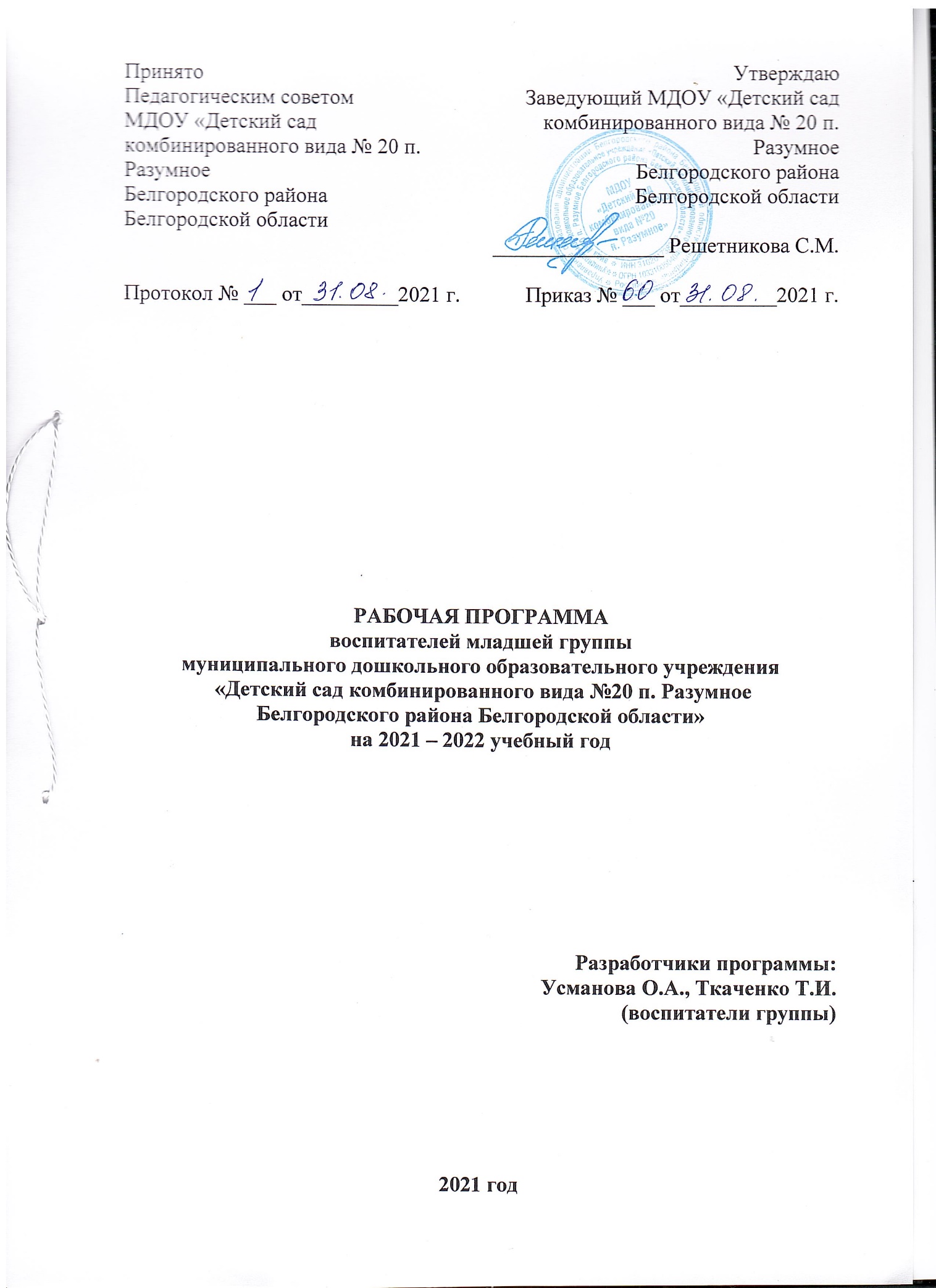 